الجمهورية الجزائرية الديمقراطية الشعبيةRépublique Algérienne Démocratique et Populaireوزارة التعليم العالي و البحث العلميMinistère de l’Enseignement Supérieur et de la Recherche Scientifique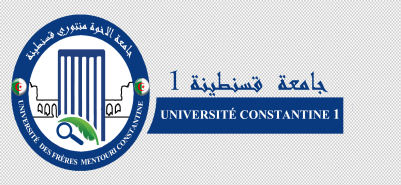                          قسم البيولوجيا التطبيقية                           Département de Biologie Appliquée                                                                           Planning de soutenances (Masters 2  BAC)Noms et prénomsIntitulé du sujetLieu de stageJuryDates et Heures-Aib Boubaker-Sekhara Djamel eddineAnalyse qualitative et quantitative de l’IBUPROFENE dans différentes formulations pharmaceutiques comprimées et suspension buvableLaboratoire Biogalenic, Z. I. Zighoud Youcef-Président : Pr. KACEM CHAOUCHE N.-Maître de stage : Mme. BENHZIL.-Encadreur : Mme. BELLOUM Z.-Examinatrice : Dr. MOSBAH A.       Mercredi 27/06/20189h30-10h00-Sefsaf Maria -Lounici SaraFabrication et contrôle qualité du médicament "DIPRIM’’PHARMIDALNS,Sarl.144, Z. I. le Rhumel 
Constantine-Président : Pr. KACEM CHAOUCHE N.-Encadreur : Dr. NEMOUCHI S.-Examinatrice: Dr. BENCHIHEUB M. -Maître de stage: Mme KHETABI Mercerdi27/06/201810h15-10h45-Leknouche Nabila-Kaad HadjerEtude de stabilité  d’un produit fini dans les conditions accélérées et réelles ***Laboratoire LDM, Z.I. Oued H’mimime-Président : Mr. M. ELAMMOUCHI M.    -Encadreur : Dr. NEMOUCHI S.-Maître de stage: Mme BENCHAIB F.-Examinatrice: Mme. BELLOUM Z.Mercerdi27/06/201811h00-11h30-Chaabane Karima-Sahli SousenValidation microbiologique d’une méthode d’analyse ***Laboratoire LDM, Z.I. Oued H’mimime-Président : Mr. M. ELAMMOUCHI M.    PDG LDM-Encadreur : Dr. BENCHIHEUB M.-Maitre de stage: Mme BENCHAIB F.-Examinatrice: Dr. BELLIL I.Mercredi27/06/201811h45-12h15-Bouldjadj Rima-Chouguiat rayeneContrôle qualité physico-chimique et microbiologique de l’Atorvastatine LDM 10mg.Laboratoire LDM, Z.I. Oued H’mimime-Président : Mr. M. ELAMMOUCHI M.    -Encadreur : Dr. KARA ALI M.-Maitre de stage : Mme BENCHAIB F.-Examinatrice : Dr. NEMOUCHI S.Mercerdi 27/06/201812h30-13h00-Boucenane KenzaEtude du processus de fabrication et de contrôle qualité d’une forme liquideSAIDAL Z.I. Palma Constantine-Président : Pr. HAMIDECHI A.H.-Encadreur : Dr. AZOUZ S.-Maître de stage: Mr. SEDRATI C.-Examinateur: Dr. DINAR K.Mercredi27/06/201813h15-13h45-Klaai M.Mhieddine-Ben zahi MohamedContrôle qualité physico-chimique et microbiologique de SALBUTAMOLSAIDAL Z.I. Palma Constantine-Président : Pr. HAMIDECHI A.H.-Encadreur : Dr. DINAR K.-Maître de stage: -Examinatrice: Dr. AZOUZ  S.Mercredi27/06/201814h00-14h30-Baaziz A. Chaouki-Boulakzaz AbdellahValidation d’un procédé de nettoyage physico –chimique et microbiologique  d’une cuve de mélange ‘forme liquide’ Laboratoire Biogalenic, Z. I. Zighoud Youcef-Président : Pr. KACEM CHAOUCHE N.-Encadreur : Dr. ADJROUD M.-Maître de stage: Mme BENHZIL-Examinatrice: Dr. BENCHIHEUB M.Jeudi28/06/20189h30-10h00-Hayooune Wassila-Bouchareb Aminacontrôle qualité physico-chimiques application aux matières premières Expandol 500 et PHARMIDALNS,Sarl.144, Z. I. le Rhumel 
Constantine-Président : Pr. KACEM CHAOUCHE N.-Encadreur : Dr. CHOUARFA F.-Maître de stage: Mme KHETTABI-Examinatrice: Dr. MOSBAH A.Jeudi28/06/201811h00-11h30-Aouag Seifeddine-Youcef ZakariaValidation d’une méthode analytique dans le laboratoire de production pharmaceutique*Laboratoire LDM, Z.I. Oued H’mimime-Président : Pr. KACEM CHAOUCHE N.-Encadreur : Dr. GHERBOUDJ A.-Examinatrice: Dr. MADI A.-Maître de stage: Mme BENCHAIB F.Jeudi27/06/201811h45-12h15-Lalouche  Hamza- Moidjari MohamedCinétique de dissolution d’un médicament : comparaison des profils entre princeps et générique*Laboratoire LDM, Z.I. Oued H’mimime-Président : Pr. KACEM CHAOUCHE N.-Encadreur : Mr. DAAS M.S.-Maître de stage: Mme BENCHAIB F.Examinateur: Mr. ADJROUD M.Jeudi28/06/201813h15-13h45